Black Swan Pub Takeaway Menu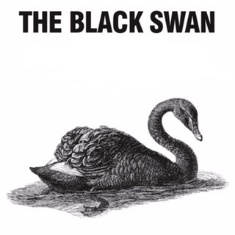 Tomato and Mozzarella Salad (v)                                      £6.95Salt and Pepper Chicken                                                   £6.95Dragon Chicken with Wasabi Mayo                                  £6.95Southern Fried Chicken Strips                                          £6.95Fish N Chips with mushy peas                                          £8.9512 Inch Pizza:Margarita (v)                                                                      £8.25Loaded veggie (v)                                                             £9.50Pepperoni                                                                          £9.75Ham and Mushroom                                                         £9.95Garlic Bread with Cheese                                                 £5.25SidesBasket of chips or skinny fries                                           £3.25Fried Rice                                                                           £3.95Coleslaw                                                  Sm. £1.95   Lg. £3.75Available Thursday thru Saturday 5-8pm Pick up by reserved time slots01423-871031Takeaway WineWHITESenorio de Chical Verdejo(house)           				£14.95Bosco Pinot Grigio	                                       		          £16.50La Pintora Sauvignon Blanc	              				£16.50Cape Spring  Chenin Blanc                          			£16.95Southway Chardonnay         		                           		£18.95Paterson Grove Sauvignon Blanc		                      	£20.95REDSenorio de Chical Tempranillo (house)             		          £14.95Cantina Della Torres Sangiovese Puglia            		          £15.50La Pintora Merlot                 	              				£16.50Southway  Shiraz-Sagrantino                                    	          £16.75Bodegas Rasillo Tinto Rioja	              			          £17.50Morita Malbec	                                                    	          £20.95ROSEBosco Pinot Grigio Rose (VERY PALE PINK)                          £16.25SPARKLING   Vino Spumante Prosecco 			                             £21.95Available Thursday thru Saturday 5-8pm Pick up by reserved time slots01423-871031